Nr. _______ din ____________APROBAT,DIRECTOR,            Vad MártaCERERE DE ÎNSCRIERE ÎN CLASA A V-A	Subsemnatul (a) ___________________________________, domiciliat(ă) în localitatea ___________________ str. _________________, nr. _______, bl. ______, et. ______, ap. _______, telefon __________________, părinte/tutor al elevului / a elevei ____________________________________, CNP _________________________, născut(ă) la data de ______________, în localitatea ______________, județul ___________ fiul / fiica lui ________________ şi al _________________, religia __________________, înscris/ă la orele de religie ______________________. 	Declar pe proprie răspundere că statutul părinților copilului este:Căsătoriți _____Divorțați _____Separați în fapt ____Altele _____Prin prezenta solicit înscrierea fiului / fiicei mele în clasa a V-a, cu predare intensivă a limbii engleze, curs de zi, în anul școlar 2022/2023.	Menționez că fiul/ fiica meu / mea a promovat clasele I-IV la Școala ________________________________________________ secția ________________.										Semnătura, 										_______________Declar pe propria răspundere că sunt de acord cu transferul copilului meu la Liceul Teoretic „Ady Endre” Oradea.Numele, prenumele, CNP şi semnătura părinţilor :Tata,									Mama______________________						_______________________________________________					_________________________________________________					_________________________Liceul Teoretic “Ady Endre” Oradea410001, str. Moscovei nr. 1Tel: 0359 410 588    Fax: 0259 431 787E-mail: litadyendre@yahoo.com     www.adyliceum.ro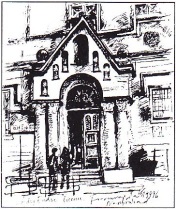 